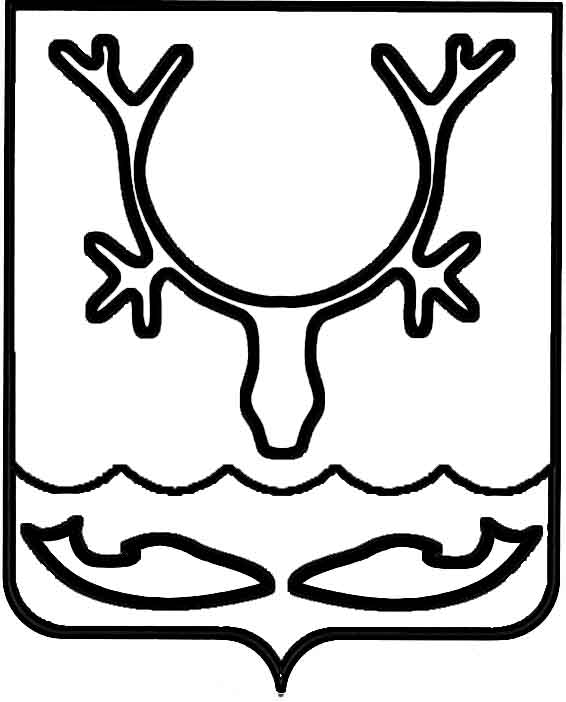 Администрация МО "Городской округ "Город Нарьян-Мар"ПОСТАНОВЛЕНИЕот “____” __________________ № ____________		г. Нарьян-МарВ соответствии с Федеральным законом от 06.10.2003 № 131-ФЗ "Об общих принципах организации местного самоуправления в Российской Федерации", в целях реализации муниципальной программы муниципального образования "Городской округ "Город Нарьян-Мар" "Развитие предпринимательства в муниципальном образовании "Городской округ "Город Нарьян-Мар", утвержденной постановлением Администрации МО "Городской округ "Город Нарьян-Мар" от 31.08.2018 № 584, Администрация МО "Городской округ "Город Нарьян-Мар" П О С Т А Н О В Л Я Е Т:Утвердить Положение о комиссии по отбору получателей поддержки 
из бюджета МО "Городской округ "Город Нарьян-Мар" в рамках муниципальной программы муниципального образования "Городской округ "Город Нарьян-Мар" "Развитие предпринимательства в муниципальном образовании "Городской округ "Город Нарьян-Мар" (Приложение).Настоящее постановление вступает в силу со дня его официального опубликования.Приложение УТВЕРЖДЕНОпостановлением Администрации МО "Городской округ "Город Нарьян-Мар"от 26.03.2019 № 331Положение о комиссии по отбору получателей поддержки из бюджета МО "Городской округ "Город Нарьян-Мар" в рамках муниципальной программы муниципального образования "Городской округ "Город Нарьян-Мар""Развитие предпринимательства в муниципальном образовании "Городской округ "Город Нарьян-Мар"I. Общие положенияНастоящее Положение о комиссии по отбору получателей поддержки 
из бюджета МО "Городской округ "Город Нарьян-Мар" в рамках муниципальной программы муниципального образования "Городской округ "Город Нарьян-Мар" "Развитие предпринимательства в муниципальном образовании "Городской округ "Город Нарьян-Мар" (далее – Положение) разработано в рамках реализации муниципальной программы муниципального образования "Городской округ "Город Нарьян-Мар" "Развитие предпринимательства в муниципальном образовании "Городской округ "Город Нарьян-Мар" (далее – муниципальная программа), определяет задачи, функции, порядок формирования и работы комиссии по отбору получателей поддержки из бюджета МО "Городской округ "Город Нарьян-Мар" 
в рамках муниципальной программы муниципального образования "Городской округ "Город Нарьян-Мар" "Развитие предпринимательства в муниципальном образовании "Городской округ "Город Нарьян-Мар" (далее – Комиссия).В целях реализации настоящего Положения под финансовой поддержкой понимается предоставление субсидий и (или) грантов в форме субсидий субъектам малого и среднего предпринимательства в рамках муниципальной программы.II. Правовое регулированиеВ своей деятельности Комиссия руководствуется Конституцией Российской Федерации, федеральными законами и иными нормативными актами, настоящим Положением.III. Задачи КомиссииОсновной задачей Комиссии является отбор получателей финансовой поддержки из бюджета МО "Городской округ "Город Нарьян-Мар" в рамках муниципальной программы муниципального образования "Городской округ "Город Нарьян-Мар" "Развитие предпринимательства в муниципальном образовании "Городской округ "Город Нарьян-Мар".Задачами Комиссии также являются:-	обеспечение объективного, всестороннего рассмотрения заявлений 
на оказание финансовой поддержки;-	обеспечение целевого использования бюджетных средств МО "Городской округ "Город Нарьян-Мар";-	соблюдение принципов публичности и прозрачности с целью устранения возможностей злоупотребления и коррупции при оказании финансовой поддержки субъектам малого и среднего предпринимательства.IV. Функции Комиссии6.	Комиссия осуществляет следующие функции:-	рассматривает и оценивает представленные документы (на получение финансовой поддержки, участие в конкурсе и т.п.) на предмет соответствия требованиям, предусмотренным муниципальными правовыми актами, регламентирующими порядок оказания финансовой поддержки, и заключения, подготовленные управлением экономического и инвестиционного развития Администрации МО "Городской округ "Город Нарьян-Мар";-	принимает решения о предоставлении финансовой поддержки субъектам малого и среднего предпринимательства либо об отказе в предоставлении финансовой поддержки в соответствии с установленными Администрацией МО "Городской округ "Город Нарьян-Мар" порядками;-	определяет размер финансовой поддержки, но не более установленных максимальных размеров для одного субъекта в зависимости от направления поддержки;-	определяет победителей конкурса;7.	Комиссия в своей деятельности руководствуется муниципальными нормативными актами, регламентирующими порядок оказания финансовой поддержки.V. Порядок формирования и работы КомиссииКомиссия является постоянно действующим органом при Администрации МО "Городской округ "Город Нарьян-Мар".Состав Комиссии утверждается постановлением Администрации МО "Городской округ "Город Нарьян-Мар". Комиссия имеет основной и резервный составы.Комиссия состоит из восьми человек.В состав Комиссии входят председатель, заместитель председателя, секретарь 
и другие члены Комиссии.Членами Комиссии могут являться представители Координационного совета при Администрации МО "Городской округ "Город Нарьян-Мар" по поддержке малого и среднего предпринимательства, депутаты Совета городского округа "Город Нарьян-Мар" (по согласованию). Руководство деятельностью Комиссии осуществляет председатель, а в его отсутствие – заместитель председателя.В случае отсутствия по уважительным причинам кого-либо из членов комиссии основного состава в заседании комиссии с правом решающего голоса участвует член комиссии резервного состава.12.	Председатель Комиссии:-	осуществляет общее руководство работой Комиссии;-	определяет время, место проведения и повестку заседаний Комиссии 
с учетом поступивших заявлений;-	определяет порядок рассмотрения материалов.13.	Секретарь Комиссии:-	организует подготовку и направление материалов к заседаниям Комиссии;-	информирует членов комиссии о месте, времени проведения и повестке дня очередного заседания Комиссии;-	ведет протоколы заседания Комиссии.14.	Лица, участвующие в работе Комиссии, не должны допускать разглашения сведений, ставших им известными в ходе работы Комиссии.15.	Заседание Комиссии считается правомочным, если на нем присутствует 
не менее половины от установленного числа членов Комиссии. Решение Комиссии принимается большинством голосов. В случае равенства голосов голос председательствующего является решающим.16.	Комиссия вправе (при необходимости) приглашать на заседание Комиссии заявителя, документы которого рассматриваются на заседании Комиссии.17.	В случае принятия решения об отказе в предоставлении финансовой поддержки в протоколе отражается причина отказа. 18.	Комиссия может привлекать к своей деятельности экспертов, которые могут участвовать в работе Комиссии без права голоса.19.	Комиссия имеет право отклонить рассмотрение заявления (заявки) 
для предоставления заявителем дополнительных документов, необходимых 
для принятия решения Комиссии.20.	В случае, если член Комиссии лично, прямо или косвенно заинтересован 
в итогах рассмотрения заявления или заявки кого-либо из заявителей, он обязан заявить об этом на заседании Комиссии до начала заседания Комиссии, а также воздержаться от участия в голосовании на заседании Комиссии при рассмотрении заявления (заявки) этого заявителя.Информация о наличии у члена Комиссии личной заинтересованности в итогах рассмотрения заявления или заявки кого-либо из заявителей указывается в протоколе заседания Комиссии.Для целей настоящего Положения под личной заинтересованностью члена Комиссии понимается возможность получения им доходов (неосновательного обогащения) в денежной либо натуральной форме, доходов в виде материальной выгоды непосредственно для члена Комиссии, его близких родственников, к которым относятся супруг, родители, дети, родные братья и сестры, дедушка, бабушка, внуки, усыновители и усыновленные (далее – близкие родственники), а также граждан 
или организаций, с которыми член Комиссии связан финансовыми или иными обязательствами.21.	В случае выявленных нарушений требований муниципальных правовых актов, регламентирующих порядок оказания финансовой поддержки, глава МО "Городской округ "Город Нарьян-Мар" имеет право возвратить протокол Комиссии 
с целью повторного рассмотрения Комиссией заявления (заявки) субъекта малого 
и среднего предпринимательства.22.	Результаты работы Комиссии оформляются протоколом, который подписывается всеми членами комиссии. В случае принятия Комиссией решения 
о предоставлении субсидии протокол Комиссии является основанием для заключения соглашения (договора).2603.2019331Об утверждении Положения о комиссии           по отбору получателей поддержки из бюджета МО "Городской округ "Город Нарьян-Мар"                   в рамках муниципальной программы муниципального образования "Городской  округ "Город Нарьян-Мар" "Развитие предпринимательства в муниципальном образовании "Городской округ "Город Нарьян-Мар"Глава МО "Городской округ "Город Нарьян-Мар" О.О.Белак